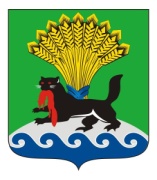 РОССИЙСКАЯ ФЕДЕРАЦИЯИРКУТСКАЯ ОБЛАСТЬИРКУТСКОЕ РАЙОННОЕ МУНИЦИПАЛЬНОЕ ОБРАЗОВАНИЕАДМИНИСТРАЦИЯПОСТАНОВЛЕНИЕот «16»______01______ 2023 г.				                                                 № 11О внесении изменений в постановление администрации Иркутского районного муниципального образования от 07.11.2013 № 4934 «Об экспертном Совете по вопросам разработки и реализации муниципальных программ Иркутского районного муниципального образования»В целях выработки эффективных решений по вопросам разработки и реализации муниципальных программ Иркутского районного муниципального образования, руководствуясь постановлением администрации Иркутского районного муниципального образования от 19.09.2013 № 3962 «Об утверждении Порядка принятия решений о разработке муниципальных программ Иркутского районного муниципального образования и их формирования и реализации и Порядка проведения и критериев оценки эффективности реализации муниципальных программ Иркутского районного муниципального образования», ст. ст. 39, 45, 54 Устава Иркутского районного муниципального образования, администрация Иркутского районного муниципального образования ПОСТАНОВЛЯЕТ:1. Внести изменения в постановление администрации Иркутского районного муниципального образования от 07.11.2013 № 4934 «Об экспертном Совете по вопросам разработки и реализации муниципальных программ Иркутского районного муниципального образования»:1) состав экспертного Совета по вопросам разработки и реализации муниципальных программ Иркутского районного муниципального образования после слов «Председатель Думы ИРМО (по согласованию);» дополнить словами:«Депутат Думы ИРМО, председатель комиссии по аграрной политике, развитию потребительских  рынков и природопользованию и туризму (по согласованию);Депутат Думы ИРМО, председатель комиссии по градостроительству, земельным отношениям и охране  окружающей среды (по согласованию);».2. Архивному отделу организационно-контрольного управления администрации Иркутского районного муниципального образования внести в оригинал постановления администрации Иркутского районного муниципального образования от 07.11.2013 № 4934 «Об экспертном Совете по вопросам разработки и реализации муниципальных программ Иркутского районного муниципального образования» информацию о внесении изменений в правовой акт.3. Опубликовать настоящее постановление в газете «Ангарские огни» и разместить в информационно-телекоммуникационной сети «Интернет» на официальном сайте Иркутского районного муниципального образования www.irkraion.ru.4. Контроль исполнения настоящего постановления возложить на первого заместителя Мэра района.Мэр района        	                                                                                     Л.П. Фролов